Inbjudan till informationsmöte om start av fasadbyte samt nästa års avgiftsförändringMåndagen den 27 november kl 18:30 – 20:30Kvarnkullen, Kvarngatan 8 i KungälvInformationspunkterAvgiftshöjning 2024Föreningens ekonomi de kommande åren är starkt påverkad av: den ökade inflationenkommunens höjningar av energi- och sopavgifterdet kommande fasad- och fönsterbytet samt nya entrédörrarränteökningarna som skett de senaste två åren
Ränteökningarna kommer att inverka på omläggningen av våra befintliga lån samt de nya lån som vi behöver ta för att kunna genomföra våra stora arbeten de kommande ett och ett halvt år som arbetet beräknas pågå.Fasad- och fönsterbyte samt nya entrédörrar
Detta är en första information som innehåller en övergripande information om tidsplan och omständigheter för medlemmar under ombyggnadstiden.Ytterligare medlemsmöten kommer att hållas med jämna mellanrum för ca 4-8 uppgångar per gång, allteftersom byggnadsarbetena fortskrider.Vår entreprenör, Attacus, kommer av medverka på dessa möten för av svara på frågor som är mer detaljinriktade.Välkomna!Styrelsen för Brf RipanBrf Ripan2023-11-07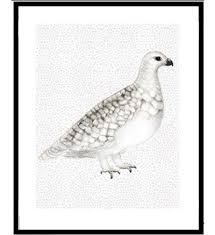 